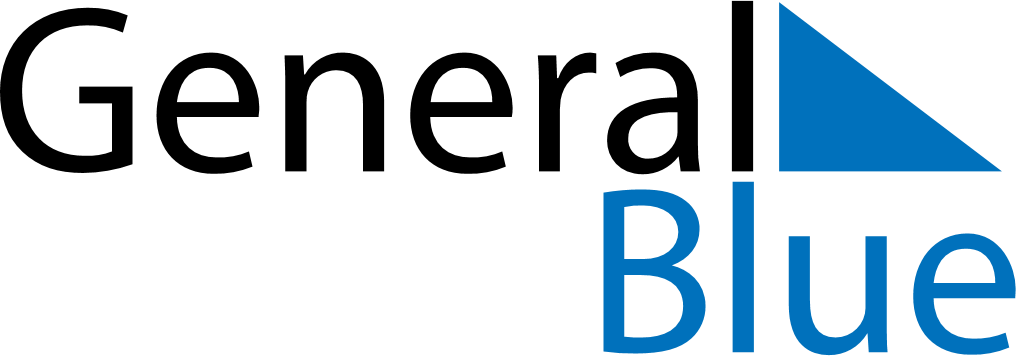 Weekly CalendarFebruary 4, 2024 - February 10, 2024Weekly CalendarFebruary 4, 2024 - February 10, 2024Weekly CalendarFebruary 4, 2024 - February 10, 2024Weekly CalendarFebruary 4, 2024 - February 10, 2024Weekly CalendarFebruary 4, 2024 - February 10, 2024Weekly CalendarFebruary 4, 2024 - February 10, 2024SundayFeb 04MondayFeb 05MondayFeb 05TuesdayFeb 06WednesdayFeb 07ThursdayFeb 08FridayFeb 09SaturdayFeb 106 AM7 AM8 AM9 AM10 AM11 AM12 PM1 PM2 PM3 PM4 PM5 PM6 PM